2023 j.m. Hanks Norman Phillips RelaysWelcome to the 2023 J.M Hanks Norman Phillips Relays.  This meet is being held in honor of Coach Norman “Daddy” Phillips who coached and mentored countless student-athletes and coaches in the Hanks Community starting in 1994 when he joined the Hanks staff as a retired coach after many successful years at Irvin High School.  For those that didn’t know him, he was always a fan of letting Track & Field athletes have fun and try new events and build a team community.  We hope this meet allows you to build on your team dynamic and connections and have some fun getting started this season with some varied events and to allow a look at individual and team event marks with less stress on division placement. Meet entries and setup:  We are running ONE Division (Open) to allow all athletes to compete in this meet and each team will be able to enter up to TWO Relays per event.  Athlete names must be entered into Runnercard under each Relay.  Entry limits will remain the same for all athletes with a maximum of 5 events total with no more than 3 being running events.  We will have a combined team score with boys, girls, and co-ed races all being tallied for your first team to finish in the total score.  Please do not enter a time or distance mark.  Seeding will be random.Entries will be due on Runnercard by Wednesday February 8, 2023 by 7:00 PM.Running events will be made up of 4 individuals (4 Boys, 4 Girls, or Coed where specified) You will need to enter each team as A or B. (Example: Hanks Girls A or Hanks Girls B). Only your top finishing team will score in the final point total.  Field Events will be made up of 3 individuals per team.  Each athlete will get 4 jumps/throws, with the exception of HJ/PV which will be run traditionally. The best mark for each individual will be added together to make the team score.  Individuals will only score under the team they are listed, either A or B. In the event of No Mark for one team member the score will be added in as 0’0” to the team score but the team will still be added with the remaining two marks.  If you have less than 3 individuals they can still jump/throw and we will score what is entered. Only your top finishing team will score in the final point total.  Athletes need to check in at least 15 minutes prior to the start time. Races will be timed finals if more than one heat is necessary and will be run Girls Followed by Boys with the exception of the Coed Races. Meet Work Assignments: Please bring your own tape measure and workers. High Jump- Hanks			Pole Vault- Del ValleDiscus- Coronado			Shot Put- YsletaTriple Jump- Hanks			Long Jump- Bel AirWe will ask for everyone to help with relay exchange zones and will announce when needed for you to send a representative. Below is the schedule of events for the meet with instructions for entries included:FRIDAY4:15 PM	Coed 4x100/110 Shuttle Hurdles				Girl-Boy-Girl-Boy				Hurdles will be set North to South as the girls 100H and they will run extra 10 Meters and South to North as boys 110H height.  Team members must wait to start until teammate has ran past the 110 M Line. 4:45 PM	4x1600							Waterfall start with exchanges in 4x400 zone.				5:30 PM	4x100							Traditional race								6:00 PM	Weight man 4x100Exchange Zones will be enforced.  Must have competed at this meet in the Throwing events to run and this will be scored as well. 6:30 PM	4x400Traditional Race.SATURDAY9:00 AM	4x800	Traditional Race Staggered Start first runner will cut in. 9:30 AM	SMR 100,100,200,400					100 and 200 runners will use the traditional 4x1 exchange zones and the 400 person will be at the anchor exchange zone for the traditional 4x400 handoff and may cut in once they have received the baton and have a clear lane to move over.  Please tell your 3rd leg to stay in their lane until all anchor runners have moved on from the zone. 10:00 AM 	4x200							Traditional Race and exchange zones.10:30 AM	DMR 1200,400,800,1600				Waterfall start to be exchanged at the 4x4 zone.11:15 AM	Coed 4x400    	Girl-Boy-Girl-Boy                         Traditional Exchange zone.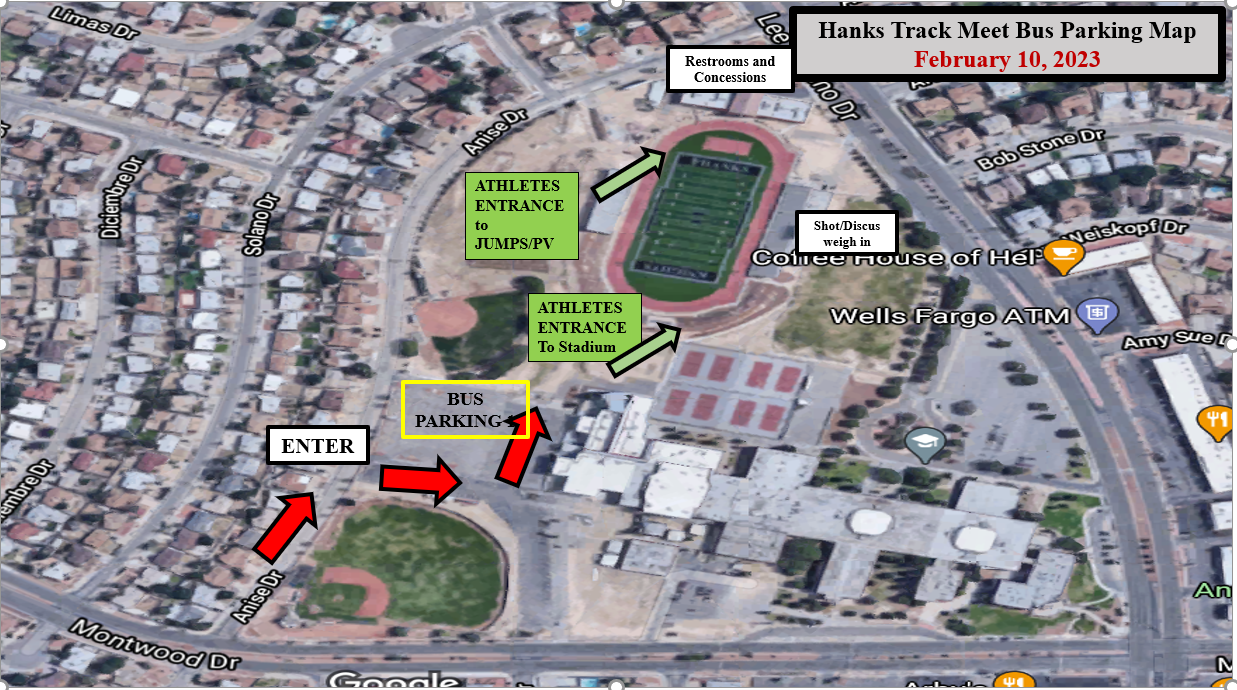 We will have a concession stand with water, Gatorade, and snacks, but please tell your athletes that it will be cash only.We will also have coaches and worker hospitality in the press box. Hanks High School “Norman Phillips Excalibur Relays” Entry Sheets  			FRIDAYCoed HurdlesG__________________B__________________G__________________B__________________4x1600________________________________________________________________________4x100________________________________________________________________________Weight Man________________________________________________________________________4x400________________________________________________________________________Saturday4x800________________________________________________________________________Sprint Medley100__ ________________100__________________200__________________400__________________4x200________________________________________________________________________Distance Medley1200__________________400__________________800__________________1600__________________CO-ED 4x400Girl__________________Boy__________________Girl__________________Boy__________________CO-ED 4x400Girl__________________Boy__________________Girl__________________Boy__________________